Заключение №25по результатам проверки достоверности годовой бюджетной отчетностиКонтрольно-счетной палаты Усольского муниципального района Иркутской области 1.Основание для проведения мероприятия: статьи 264.4-264.6 Бюджетного кодекса Российской Федерации;пункт 3 статьи 9 Федерального закона от 07.02.2011г. №6-ФЗ «Об общих принципах организации и деятельности контрольно-счетных органов субъектов Российской Федерации и муниципальных образований»; Положение «О Контрольно-счетной палате Усольского муниципального района Иркутской области», утвержденное решением Думы Усольского муниципального района Иркутской области от 23.11.2021г. №213;план деятельности Контрольно-счетной палаты Усольского муниципального района Иркутской области на 2022 год;распоряжение председателя Контрольно-счетной палаты Усольского муниципального района Иркутской области от 28.02.2022г. №11.2.Предмет мероприятия: Бюджетная (бухгалтерская) отчетность, представленная главными администраторами бюджетных средств, в соответствии с требованиями приказа Минфина России от 28.12.2010г. №191н «Об утверждении Инструкции о порядке составления и представления годовой, квартальной и месячной отчетности об исполнении бюджетов бюджетной системы Российской Федерации».3.Объекты мероприятия: Контрольно-счетная палата Усольского муниципального района Иркутской области;Объекты встречных проверок по мере необходимости.4.Цели и вопросы мероприятия: Цель: Установление полноты и достоверности бюджетной отчетности главных администраторов бюджетных средств (далее-ГАБС), за отчетный финансовый год, ее соответствие       требованиям нормативных правовых актов.Вопросы:анализ бюджетной отчетности на соответствие требованиям нормативных правовых актов в части ее состава, содержания, и срока представления для проведения внешней проверки;анализ достоверности показателей бюджетной отчетности, оценка взаимосвязанных показателей по консолидируемым позициям форм бюджетной отчетности;оценка достоверного представления о финансовом положении экономического субъекта на основании данных бухгалтерской отчетности;анализ исполнения доходов, закрепленных за администратором доходов;анализ использования бюджетных ассигнований;оценка причин неиспользования бюджетных ассигнований;анализ принятых мер по повышению эффективности расходования бюджетных средств.5.Исследуемый период: 2021 год.6.Состав ответственных исполнителей:Попова Светлана Юрьевна, инспектор в аппарате Контрольно-счетной палаты Усольского муниципального района Иркутской области. 7.Сроки проведения мероприятия с 03 марта 2022 года по 10 апреля 2022 года.Контрольно-счетная палата Усольского муниципального района Иркутской области (далее – КСП Усольского района, КСП) осуществляет свою деятельность на основании Устава Усольского муниципального района Иркутской области, Положения о Контрольно-счетной палате Усольского муниципального района Иркутской области, утвержденного решением Думы Усольского муниципального района Иркутской области от 23.11.2021г. №213.Оценка полноты и достоверности показателей и сведений, представленных в бюджетной отчетности главного администратора, главного распорядителя бюджетных средств проводится согласно требованиям Инструкции о порядке составления и предоставления годовой, квартальной и месячной отчетности об исполнении бюджетов бюджетной системы Российской Федерации, утвержденной приказом Минфина России от 28.12.2010г. №191н с изменениями (далее – Инструкция №191н).Проверка наличия оформленных в установленном порядке документов, а также подтверждение проведения перед составлением годовой бюджетной отчетности инвентаризации активов и обязательств.Ведение бухгалтерского учета в КСП Усольского района осуществляет муниципальное казенное учреждение «Управление учета и отчетности муниципальных учреждений Усольского муниципального района Иркутской области» (далее – МКУ «Управление») на основании Соглашения о передаче полномочий по ведению бюджетного учета и формированию бюджетной отчетности от 02.12.2022г. В ходе проведения внешней проверки проанализированы степень полноты и достоверности представленной годовой бюджетной отчетности. Проведен анализ соответствия показателей представленного годового отчета Комитета за 2021 год с показателями бюджетного учета. Соответствие фактического исполнения бюджета КСП Усольского района его плановым назначениям, утвержденным решениями Думы о бюджете в 2021 году.Предметом проверки является годовая бюджетная отчетность КСП Усольского района, нормативно-правовые документы и иные документы.В соответствии со ст.4 Положения о бюджетном процессе в Усольском муниципальном районе Иркутской области, утвержденного решением Думы от 28.01.2020г. №120 в редакции от 22.02.2022г. №233 (далее – Положение о бюджетном процессе) и решением Думы от 22.12.2020г. №164 «Об утверждении бюджета Усольского муниципального района на 2021 год и плановый период 2022 и 2023 годов» в редакции от 21.12.2021г. №220 определен перечень главных администраторов доходов бюджета на 2021 год (приложение №3 к решению Думы), одним из которых является КСП Усольского района.В приложение №10 «Ведомственная структура расходов бюджета муниципального района» на 2021 год КСП Усольского района включена как главный распорядитель бюджетных средств. В соответствии со ст.154 Бюджетного кодекса РФ (далее – Бюджетный кодекс, БК РФ), Инструкцией №191н, а также согласно разработанному приказу от 13.12.2021г. №377 - о/д «О сроках составления и представления отчетности об исполнении бюджета за 2021г., месячной и квартальной отчетности в 2022 году», в финансовый орган КСП Усольского района отчет представлен своевременно и в полном объеме.Во исполнение требований, предусмотренных ст.242 Бюджетного кодекса, ст.33 Положения о бюджетном процессе, финансовым органом разработан и утвержден приказ от 13.12.2021г. №377/1-о/д «Об утверждении Порядка завершения операций по исполнению местного бюджета в текущем финансовом году». Срок завершения операций по исполнению бюджета утвержден не позднее 30.12.2021г. В соответствии с решением Думы о бюджете КСП Усольского района является главным администратором доходов по коду «907», администрируемые доходы в местном бюджете предусмотрены по 2 кодам бюджетной классификации.Согласно данным Отчета об исполнении бюджета ф.0503127 за 2021 год, бюджетные назначения по доходам отсутствуют.В ходе внешней проверки представлены бюджетные росписи. При сравнительном анализе показателей бюджетных росписей за 2021 год установлено, что они соответствуют показателям сводной бюджетной росписи, утвержденной финансовым органом, что соответствует ст.30 Положения о бюджетном процессе в муниципальном районе.КСП Усольского района составлены и утверждены росписи расходов, уведомления о бюджетных ассигнованиях от финансового органа получены в полном объеме. Лимиты бюджетных обязательств совпадают с суммой выделенных бюджетных ассигнований. Учет бюджетных ассигнований, лимитов бюджетных обязательств и принятых бюджетных обязательств осуществляется по соответствующим счетам аналитического учета.Финансирование расходов в разрезе разделов, подразделов и целевых статей расходов бюджетной классификации, не предусмотренных сводной бюджетной росписью, не установлено.Решением Думы об утверждении бюджета по главному распорядителю бюджетных средств КСП Усольского района бюджетные ассигнования утверждены в сумме 844,10 тыс.руб. и исполнены в сумме 389,69 тыс.руб. или 28,24%. Финансирование главного распорядителя бюджетных средств предусмотрено по подразделу 0106 «Обеспечение деятельности финансовых, налоговых и таможенных органов и органов финансового (финансово-бюджетного) надзора».Неисполненные бюджетные назначения за отчетный период составляют 454,40 тыс.руб. или 46,16%.Проверкой соответствия плановых показателей, указанных в бюджетной отчетности, показателям решения Думы от 22.12.2020г. №164 (в окончательной редакции от 21.12.2021г. №220) «Об утверждении бюджета Усольского муниципального района на 2021 год и на плановый период 2022 и 2023 годов» нарушений не выявлено.Структура расходов бюджета КСП Усольского района показывает:расходы на выплаты персоналу в целях обеспечения выполнения функций казенными учреждениями (КВР 100) составили 384,41 тыс.руб. или 98,64% от общих расходов;закупка товаров, работ и услуг для обеспечения муниципальных нужд (КВР 200) составила 5,28 тыс.руб. (1,35%).Финансирование расходов КСП Усольского района осуществлялось в рамках непрограммных расходов в соответствии с методическими рекомендациями по составлению и исполнению бюджетов субъектов Российской Федерации и местных бюджетов на основе государственных (муниципальных) программ (письмо Минфина России от 30.09.2014г. №09-05-05/48843) – средства на содержание представительных органов, избирательных комиссий, контрольно-счетных органов муниципальных образований в рамках муниципальных программ не отражаются ввиду невозможности установления местной администрацией муниципального образования целевых показателей (индикаторов) для таких органов.Годовая бюджетная отчетность КСП Усольского района в целом соответствует требованиям п.4 Инструкции №191н по оформлению годовой бюджетной отчетности: сброшюрована, пронумерована, имеет оглавление и представлена с сопроводительным письмом.Бюджетная отчетность подписана председателем КСП Усольского района (Ковальчук И.В.) и главным бухгалтером (Волынкина Т.А.), руководителем централизованный бухгалтерии (Шитина А.К.).Согласно п.6 Инструкции №191н формы бюджетной отчетности, содержащие плановые, прогнозные и аналитические показатели (ф.0503127, ф.0503128), подписаны руководителем финансово-экономической службы (Кушнир Н.В.).Состав бюджетной отчетности соответствует требованиям п.3 ст.264.1 Бюджетного кодекса РФ и п.11.1 Инструкции №191н.В соответствии с пп.1 п.1 ст.160.2-1. БК РФ установлены бюджетные полномочия отдельных участников бюджетного процесса по организации и осуществлению внутреннего финансового аудита. Распоряжением председателя КСП от 30.12.2021г. №23 принято решение об упрощенном осуществлении внутреннего финансового аудита в КСП Усольского района.В соответствии с п.9 Инструкции №191н бюджетная отчетность составлена нарастающим итогом с начала года в рублях с точностью до второго десятичного знака после запятой.Анализ форм годовой бюджетной отчетности КСП показал следующее:Баланс главного распорядителя, распорядителя, получателя бюджетных средств, главного администратора, администратора источников финансирования дефицита бюджета, главного администратора, администратора доходов бюджета (ф.0503130) (далее – Баланс ф.0503130) заполнен в соответствии с требованиями, установленными Инструкцией №191н и содержит данные о стоимости активов, обязательств, финансовом результате на начало года и конец года.В графах «На конец отчетного периода» отражены данные о стоимости активов и обязательств, финансовом результате на 1 января 2022 года, с учетом проведенных заключительных оборотов по счетам бюджетного учета.По состоянию на 01.01.2022г. основные средства (раздел 1 «Нефинансовые активы») составили 404,71 тыс.руб. Остаточная стоимость на 01.01.2022г. материальных запасов составила 6,44 тыс.руб.Раздел 1 «Нефинансовые активы» подтверждается данными ф.0503168 «Сведения о движении нефинансовых активов». В ф.0503168 «Сведения о движении нефинансовых активов» в полном объеме отражено движение нефинансовых активов.Итоги по разделу 2 «Финансовые активы» на 01.01.2022 года составили 0 тыс.руб.По разделу 3 «Обязательства» подтверждается данными ф.0503169 «Сведения по дебиторской и кредиторской задолженности» в части кредиторской задолженности.По разделу 4 «Финансовый результат» подтверждается данными ф.0503110 «Справка по заключению счетов бюджетного учета отчетного финансового года».Строка 570 Баланса ф.0503130 – разница граф 6 и 3 по бюджетной деятельности равна разнице граф 7 и 6 «Итого» раздела 1 «Бюджетная деятельность» справки ф.0503110.Согласно справке к Балансу на забалансовых счетах числятся основные средства в эксплуатации в сумме 190,99 тыс.руб.При проверке контрольных соотношений показателей Баланса ф.0503130 с формой «Отчет о финансовых результатах деятельности» (ф.0503121) расхождений не выявлено. Как следует из Справки по заключению счетов бюджетного учета отчетного финансового года (ф.0503110) (далее – ф.0503110) закрытию подлежали следующие счета бюджетного учета: 1.401.10.000 «Доходы текущего финансового года» сумма оборотов по кредиту – 470,72 тыс.руб.; 1.401.20.000 «Расходы текущего финансового года» сумма оборотов по дебету – 513,79 тыс.руб. Показатели ф.0503110 соответствуют контрольным соотношениям показателей Баланса ф.0503130, показателям в части доходов и расходов «Отчета о финансовых результатах деятельности» (ф.0503121), показателям ф.0503127 «Отчет об исполнении бюджета главного распорядителя, распорядителя, получателя бюджетных средств, главного администратора, администратора источников финансирования дефицита бюджета, главного администратора, администратора доходов бюджета».Отчет о финансовых результатах деятельности (ф.0503121) (далее – ф.0503121). При проверке соотношения показателей ф.0503121 с показателями сведений о движении нефинансовых активов (ф.0503168) расхождений не выявлено.Как следует из ф.0503121 доходы составили 81,02 тыс.руб.Расходы составили 81,02 тыс.руб. и распределены следующим образом:оплата труда и начисления на выплаты по оплате труда (КОСГУ 210) в сумме 430,14 тыс.руб.;оплата работ, услуг (КОСГУ 220) в сумме 3,7 тыс.руб.;расходы по операциям с активами (КОСГУ 270) в сумме 79,88 тыс.руб.;Чистый операционный результат сложился в сумме – 432,76 тыс.руб. Сумма операций с нефинансовыми активами составила 6,48 тыс.руб., в том числе за счет поступления основных средств в сумме 595,71 тыс.руб., материальных запасов в сумме 6,4 тыс.руб. Показатели ф.0503121 на 01.01.2022г. подтверждаются данными справки ф.0503110.Отчет о движении денежных средств (ф.0503123) (далее – ф.0503123). Согласно п.146 Инструкции №191н ф.0503123 составлена на основании данных о движении денежных средств на едином счете бюджета, открытом в органе, осуществляющем кассовое обслуживание исполнения бюджета в разрезе кодов КОСГУ.В разделе 4 «Аналитическая информация по выбытиям» приведены сведения по выбытиям, отраженным в разделе 2 с разбивкой сумм по соответствующим кодам КОСГУ, разделам, подразделам, кодам видов расходов. Нарушений не установлено. Справка по консолидируемым расчетам (ф.0503125) (далее – Справка ф.0503125). В соответствии с п.25 Инструкции № 191н Справки ф.0503125 составлены раздельно по кодам счетов 140110191, 140110195, нарушений не установлено.Отчет об исполнении бюджета главного распорядителя, распорядителя, получателя бюджетных средств, главного администратора, администратора источников финансирования дефицита бюджета, главного администратора, администратора доходов бюджета (ф.0503127) (далее – ф.0503127) сформирован в соответствии с п.52-67 Инструкции №191н. Согласно ф.0503127 утвержденные бюджетные назначения по доходам в 2021 году отсутствуют, утвержденные бюджетные назначения в целом по расходам в 2021 году составили 844,10 тыс.руб., исполнение составило 389,69 тыс.руб. или 46,16%. Неисполненные назначения сложились в сумме 454,40 тыс.руб. Показатели графы 4 «Утвержденные бюджетные назначения», графы 5 «Лимиты бюджетных обязательств» по разделу «Расходы бюджета» Отчета ф.0503127 соответствуют показателям сводной бюджетной росписи бюджета на 2021 год (от 21.12.2021г.). Отчет о принятых бюджетных обязательствах (ф.0503128) (далее – ф.0503128). На 2021 год КСП утверждены лимиты бюджетных обязательств в объеме утвержденных бюджетных ассигнований 844,10 тыс.руб. Принято бюджетных обязательств в объеме 838,51 тыс.руб., из них денежных обязательств – 393,48 тыс.руб. Исполнение денежных обязательств составило 389,69 тыс.руб. Неисполнение по принятым бюджетным обязательствам составило 448,81 тыс.руб., что подтверждается данными ф.0503175 «Сведения о принятых и неисполненных обязательствах получателя бюджетных средств». Согласно ф.0503175 бюджетные обязательства не исполнены:по заработной плате работников КСП сумме 445,02 тыс.руб. (экономия). за услуги в сумме 3,7 тыс.руб. (несвоевременное предоставление документов для расчетов). Показатели граф 4, 5, 10 раздела «Бюджетные обязательства текущего (отчетного) финансового года» по расходам ф.0503128 сопоставимы с показателями граф 4, 5, 9 ф.0503127 соответственно.Пояснительная записка (ф. 0503160) (далее – Пояснительная записка) должна быть составлена в разрезе 5 разделов, что соответствует требованиям Инструкции №191н. В нарушение п.152 Инструкции №191н в текстовой части Пояснительной записки в разделе 1 «Организационная структура субъекта бюджетной отчетности» не указана информация о передаче полномочий по ведению бухгалтерского учета иному учреждению (централизованной бухгалтерии) на основании договора (соглашения), нормативного правового акта с указанием их реквизитов. Информация об исполнителе (Ф.И.О., должность) централизованной бухгалтерии, составившем бухгалтерскую отчетность.В нарушение Инструкции №191н не представлена в составе годовой отчетности таблица №1 «Сведения о направлениях деятельности».В текстовой части Пояснительной записки в разделе 2 «Результаты деятельности субъекта бюджетной деятельности» указана информация о численности КСП. В соответствии с п.152 Инструкции №191н в разделе 2 Пояснительной записки указывается сведения о техническом состоянии, эффективности использования, обеспеченности субъекта бюджетной отчетности основными фондами (соответствия величины, состава и технического уровня фондов реальной потребности в них), основных мероприятиях по улучшению состояния и сохранности основных средств; характеристика комплектности.В раздел 3 «Анализ отчета об исполнении бюджета субъектом бюджетной отчетности» включены следующие формы:Сведения об исполнении бюджета (ф.0503164). Представленные в ф.0503164 данные соответствуют данным, отраженным в Отчете ф.0503127;Сведения об исполнении мероприятий в рамках целевых программ (ф.0503166) не представлены в составе раздела 3 Пояснительной записки, так как форма отчетности не имеют показателей, о чем отражено в текстовой части Пояснительной записки. Раздел 4 «Анализ показателей бухгалтерской отчетности субъекта бюджетной отчетности». Показатели, характеризующие наличие и движение нефинансовых активов за отчетный период представлены в ф.0503168 «Сведения о движении нефинансовых активов». В ф.0503169 «Сведения по дебиторской и кредиторской задолженности» по состоянию на 01.01.2021г. дебиторская задолженность отсутствует. Кредиторская задолженность по состоянию на 01.01.2021г. составляла 3,7 тыс.руб. по счету 1 302 00 000 «Расчеты по принятым обязательствам» услуги связи.Сведения таблиц не имеющие цифровых показателей отражены в текстовой части Пояснительной записки. Согласно п.158 Инструкции №191н информация о результатах инвентаризации отражена в текстовой части Пояснительной записки. В связи с тем, что хозяйственная деятельность организации начата с 02.12.2021г., имущество получено в оперативное управление, инвентаризация не проводилась. Оценкой обобщенных показателей форм бюджетной отчетности путем суммирования одноименных показателей и исключения, в установленном Инструкцией №191н порядке, взаимосвязанных показателей по позициям консолидируемых форм бюджетной отчетности отклонений не выявлено.ВыводыВ ходе проверки годовой бюджетной отчетности Контрольно-счетной палаты Усольского муниципального района Иркутской области установлено:Годовая бюджетная отчетность за 2021 год составлена в соответствии с требованиями Инструкции о порядке составления и представления годовой, квартальной и месячной отчетности об исполнении бюджетов бюджетной системы Российской Федерации, утвержденной Приказом Минфина РФ от 28.12.2010г. №191н, статьи 264.1 Бюджетного кодекса Российской Федерации.Представленная для внешней проверки годовая бюджетная отчётность достоверно отражает финансовое положение главного распорядителя средств местного бюджета. Фактов недостоверных отчётных данных, искажений бюджетной отчётности, осуществления расходов, не предусмотренных бюджетом, в ходе проверки не установлено.ПредложенияРассмотреть результаты внешней проверки, принять к сведению выявленные недостатки при составлении бюджетной отчетности в дальнейшем, в целях недопущения их при сдаче бюджетной отчетности.О результатах рассмотрения настоящего заключения и принятых мерах сообщить в Контрольно-счетную палату Усольского муниципального района Иркутской области до 25.04.2022 года.Председатель КСПУсольского муниципального районаИркутской области 							И.В.КовальчукИсполнитель инспектор в аппарате КСП Попова С.Ю.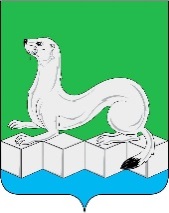 Контрольно-счетная палата Усольского муниципального районаИркутской области665479, Российская Федерация, Иркутская область, Усольский муниципальный район, Белореченское муниципальное образование, рп. Белореченский, здание 100тел./факс (839543) 3-60-86 Е-mail: kspus21@mail.ru ОГРН 1213800025361  ИНН 3801154463 КПП 380101001Контрольно-счетная палата Усольского муниципального районаИркутской области665479, Российская Федерация, Иркутская область, Усольский муниципальный район, Белореченское муниципальное образование, рп. Белореченский, здание 100тел./факс (839543) 3-60-86 Е-mail: kspus21@mail.ru ОГРН 1213800025361  ИНН 3801154463 КПП 380101001__08.04.2022г.___№___89_____на №___________ от_____________ПредседателюКонтрольно-счетной палатыУсольского муниципального районаИркутской областиКовальчук И.В.